APPLICATION FORM for NATIONAL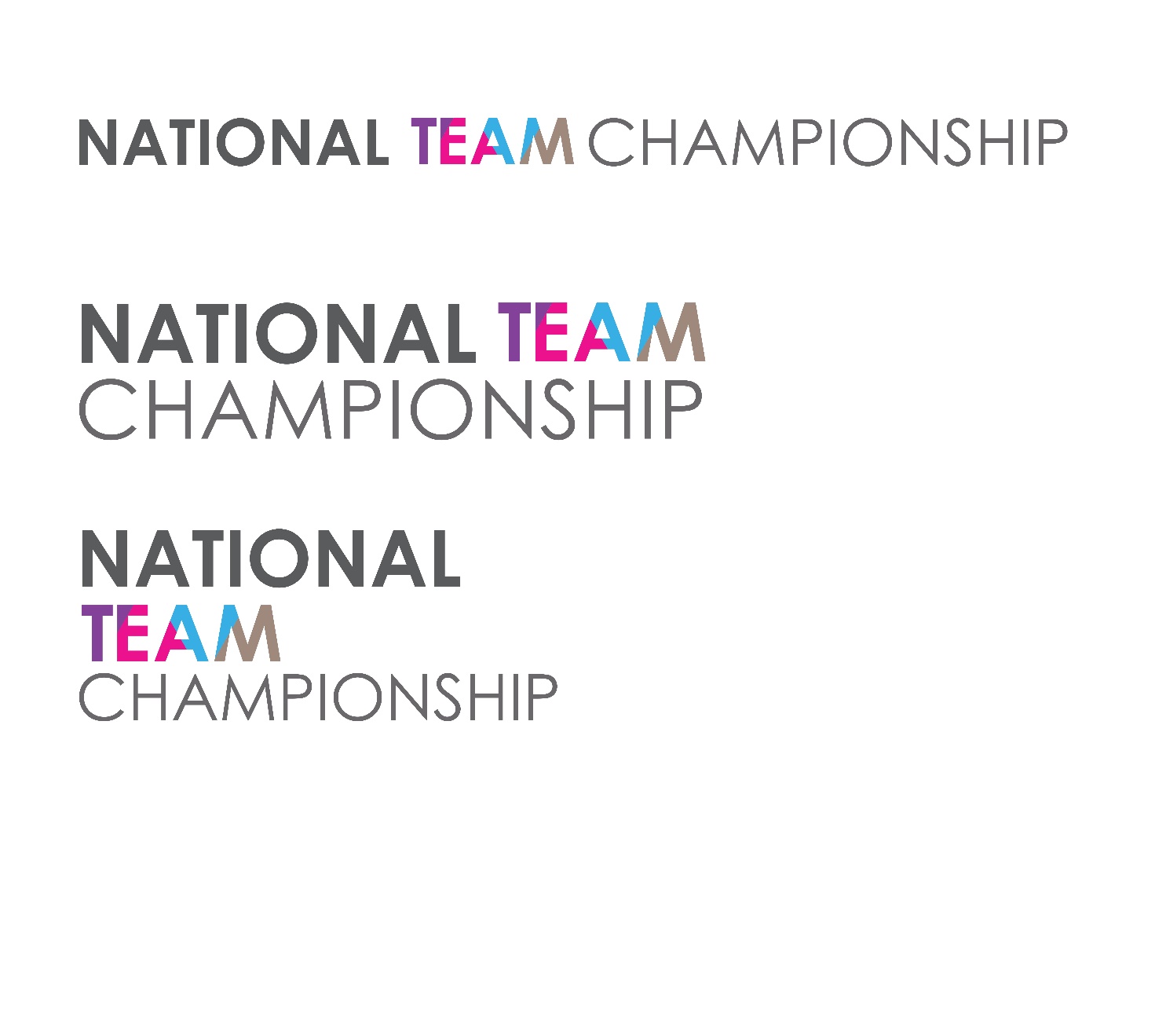          PLOGGING CHAMPIONSHIPBelow you can find the application form to arrange a National Committee for the organization of the National Team Plogging Championship in your country. Please read carefully and fill out digitally the Word document with all the useful information. Then, stamp it and sign it. Send your full signed application to info@worldploggingchampionship.com. Lines are suggested – feel free to add or delate lines, use the spaces you need. 
REQUESTSSpecify the generalities of each member of the National Committee in the table below:Name and SurnameE-mail contactTelephone contact (with national and local area code)Association, body, or reference group (if you are a member)Intended role in the committee (president, athlete officer, communications officer, etc.)Region/area of ​​the representative nationSignatureIndicate the date on which you will organize the National Championship and add the loose schedule of the event:_________________________________________________________________________________________________________________________________________________________________________________________________________________________________________________________________________________________________________________________________________________________________________________________________________________Description of the competition area:Insert clear satellite photos (Google Maps or Google Earth screenshots) of the selected area for the competition: Borders.Arrival and departure.Checkpoints.Distance between:Checkpoints and arrival/departure.From one checkpoint to the other. Indicate two mandatory checkpoints and optional ones, if any.PHOTOb. Specify the names of the involved Municipalities (at least 2):___________________________________________________________________________________________________________________________________________________________________________________________________________________________________________________c. Describe the area (include roughly the extension of the area in km2, type of roads and outline in % paths/paved roads/country roads/beaches etc. maximum and minimum altitude, presence of streams, lakes (specify names), presence of monuments or places of historical and artistic interest)._________________________________________________________________________________________________________________________________________________________________________________________________________________________________________________________________________________________________________________________________________________________________________________________________________________________________________________________________________________________________________________________________________________________________________________________________________________________________________________________________________________________________________________________________________________________________________________________________________________________________________________________________________________________________________________________________________________________________________________________________________________________________________________________________________________________________________________________________________________________________________________________________________________________________________________________________________________________________________________________________________________________________________________________________________________________________           d. Justify the choice of the area.
______________________________________________________________________________________________________________________________________________________________________________________________________________________________________________________________________________________________________________________________________________________________________________________________________________________________________________________________________________________________________________________________________________________________________________________________________________________________________________________________________________________________________________________________________________________________________________________________________________________________________________________________________________________________________________________________________________________________________________________________________________________________________________________________________________________________________________________________________________________________________________________________________________________________________________________________________________________________________________________________________________________________________________________________________________________________________________________________________________________________________________________________________________________________________________________________________________________________________________________________________________________________________________________________________________________________________________________________________________________________________________________CommunicationThere is a starter kit of communication materials which must be printed and placed at the arrival/departure area during the National Championship, as indicated on the Procedural guidelines. Print files can be found in the Drive folder "useful materials" at the link: https://drive.google.com/drive/folders/1iWTM4GrO4fWJM0Y5ZgE39AEpFkJtaqxm?usp=sharing This starter kit includes:4 large sails.2 banners (300x80 cm).More detailed information on this matter can be discovered in the communication manual.It is up to you to print the materials, following the instructions provided in the communication manual. The ERICA Soc. Coop.’s graphic department offers its expertise to adapt the printing documents to more specific formats and sizes, as indicated at the application stage.Indicate size and format of the flag you would like to print to receive the adapted file. (You can attach an image indicating those specifications or link the website from which you decided to print). The files will be sent in PDF after the end of the National Committees identification. Indicate any other formats if necessary._______________________________________________________________________________________________________________________________________________________________________________________________________________________________________________________________________________________________________________________________________________________________________________________________________________________________________________________________________________________________________________________________________________________________________________________Description of the communication channels and materials you want to use to promote the event:______________________________________________________________________________________________________________________________________________________________________________________________________________________________________________________________________________________________________________________________________________________________________________________________________________________________________________________________________________________________________________________________________________________________________________________________________________________________________________________________________________________________________________________________________________________________________________________________________________________________________________________________________________________________________________________________________________________________________________________________________________________________________________________________________________________________________________________________________________________________________________________________________________________________________________________________________________________________________________________________________________________________________________________________________________________________________________________________________________________________________________________________________________________________________________________________________________________________________________________________________________________________________Name and signature of 3 members of the National Committee for acceptance of the application in all its parts:
________________________________________________
________________________________________________________________________________________________
Name and signature of 3 members of the National Committee for acceptance of the communication guidelines:
________________________________________________
________________________________________________________________________________________________Place, date and 3 signatures of the National Committee:
______________________________________________
________________________________________________________________________________________________________________________________________________By signing this document, you also declare that you have read the Privacy Policy, available on the website and among the relevant materials in the Google Drive folder.NAMESURNAMEE-MAILTELEPHONE N.ASSOCIATIONROLEREGIONSIGNATURE